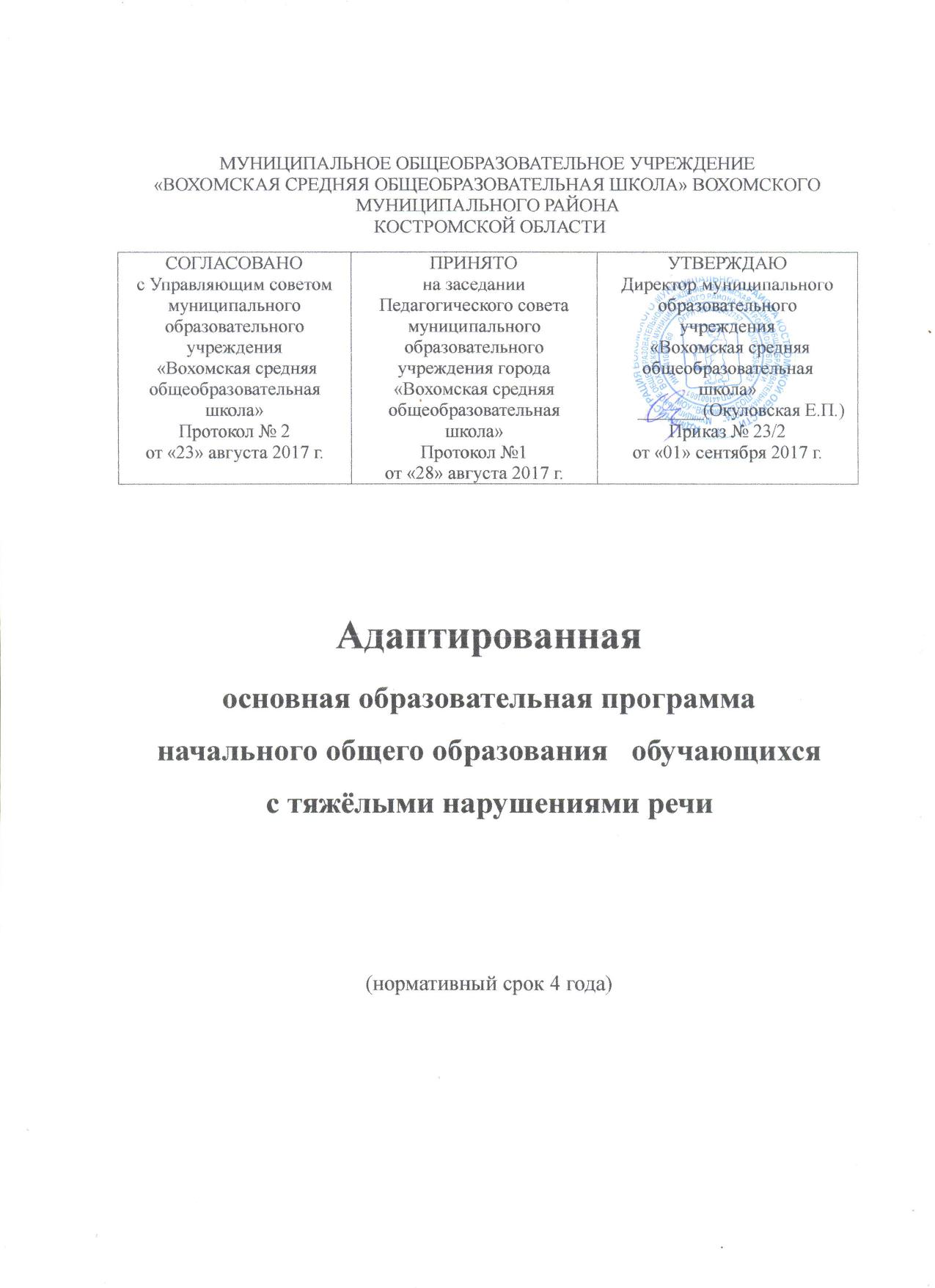 Содержание1. Целевой раздел 1.1. Пояснительная записка  1.2. Планируемые результаты освоения обучающимися  с тяжелыми нарушениями речи адаптированной основной  образовательной программы начального общего образования 1.3. Система оценки достижения обучающимися  с тяжелыми нарушениями речи планируемых результатов освоения  адаптированной основной  образовательной программы начального общего образования 2. Содержательный раздел  2.1. Программа коррекционной работы  3. Организационный раздел 3.1. Учебный план  3.2. Система условий реализации адаптированной основной  образовательной программы начального общего образования обучающихся с тяжелыми нарушениями речи3.3. Механизмы  достижения целевых ориентиров в системе условий. Дорожная карта (сетевой график)1. Целевой раздел1.1. Пояснительная запискаАдаптированная основная  образовательная программа начального общего образования обучающихся с тяжелыми нарушениями речи  (далее – АООП НОО  обучающихся с ТНР)    разработана в соответствии с требованиями:- Федерального закона  Российской Федерации «Об образовании в Российской Федерации» N 273-ФЗ;- Федерального государственного образовательного стандарта начального общего образования обучающихся с ОВЗ (приказ Минобрнауки РФ от 19.12.2014 года № 1598 «Об утверждении Федерального государственного образовательного стандарта начального общего образования обучающихся с ограниченными возможностями здоровья»;-Нормативно-методических  документов Минобрнауки Российской Федерации и других нормативно-правовых актов в области образования; - Примерной адаптированной  основной  образовательной  программы начального общего образования   на основе ФГОС НОО для  детей  с тяжелыми нарушениями речи; - СанПиН 2.4.2.3286-15 "Санитарно-эпидемиологические требования к условиям и организации обучения и воспитания в организациях, осуществляющих образовательную деятельность по адаптированным основным общеобразовательным программам для обучающихся с ограниченными возможностями здоровья"-Устава  МОУ «Вохомская СОШ».Цель реализации АООП НОО обучающихся с ТНР —обеспечение выполнения требований ФГОС НОО для обучающихся с тяжелыми нарушениями речи  посредством создания условий для максимального удовлетворения особых образовательных потребностей обучающихся с ТНР, обеспечивающих усвоение ими социального и культурного опыта.Достижение поставленной цели предусматривает решение следующих основных задач:• формирование общей культуры, духовно-нравственное, гражданское, социальное, личностное и интеллектуальное развитие, развитие творческих способностей, сохранение и укрепление здоровья    обучающихся с ТНР;• достижение планируемых результатов освоенияАООП НООТНР, целевых установок, приобретение знаний, умений, навыков, компетенций и компетентностей, определяемых личностными, семейными, общественными, государственными потребностями и возможностями обучающегося с ТНР, индивидуальными особенностями развития и состояния здоровья;• становление и развитие личности обучающегося с ТНРв её индивидуальности, самобытности, уникальности и неповторимостис обеспечением преодоления возможных трудностей познавательного, коммуникативного, двигательного, личностного развития;• создание благоприятных условий для удовлетворения особых образовательных потребностей обучающихся с ТНР;• обеспечение доступности получения качественного начального общего образования;• обеспечение преемственности начального общего и основного общего образования;• выявление и развитие возможностей и способностей обучающихся с ТНР, через организацию их общественно полезной деятельности, проведения спортивно–оздоровительной работы, организацию художественного творчества и др. с использованием системы клубов, секций, студий и кружков (включая организационные формы на основе сетевого взаимодействия), проведении спортивных, творческих и др. соревнований;• использование в образовательном процессе современных образовательных технологий деятельностного типа;• предоставление обучающимся возможности для эффективной самостоятельной работы;• участие педагогических работников, обучающихся, их родителей (законных представителей) и общественности в проектировании и развитии внутришкольной социальной среды;• включение обучающихся в процессы познания и преобразования внешкольной социальной среды (населённого пункта, района).Принципы и подходы к формированию адаптированной основной общеобразовательной программы начального общего образования  для обучающихся  с тяжелыми нарушениями  речи.В основу разработки и реализации АООП НОО обучающихся   с ТНР заложены дифференцированный и   деятельностный  и системный  подходы.Дифференцированный подход к разработке и реализации АООП НОО обучающихся с ТНР предполагает учет их особых образовательных потребностей, которые проявляются в неоднородности по возможностям освоения содержания образования. Деятельностный подход основывается на теоретических положениях отечественной психологической науки, раскрывающих основные закономерности процесса обучения и воспитания обучающихся, структуру образовательной деятельности с учетом общих закономерностей развития детей с нормальным и нарушенным развитием.Деятельностный подход в образовании строится на признании того, что развитие личности обучающихся с ТНР младшего школьного возраста определяется характером организации доступной им деятельности (предметно-практической и учебной). Основным средством реализации деятельностного подхода в образовании является обучение как процесс организации познавательной и предметно-практической деятельности обучающихся, обеспечивающий овладение ими содержанием образования.Реализация деятельностного подхода обеспечивает:придание результатам образования социально и личностно значимого характера;прочное усвоение обучающимися знаний и опыта разнообразной деятельности и поведения, возможность их самостоятельного продвижения в изучаемых образовательных областях;существенное повышение мотивации и интереса к учению, приобретению нового опыта деятельности и поведения;обеспечение условий для общекультурного и личностного развития обучающихся с ТНР  на основе формирования универсальных учебных действий, которые обеспечивают не только успешное усвоение ими системы научных знаний, умений и навыков (академических результатов), позволяющих продолжить образование на следующей ступени, но и жизненной компетенции, составляющей основу социальной успешности.Системный подход основывается на теоретических положениях о языке, представляющем собой функциональную систему семиотического или знакового характера, которая используется как средство общения. Системность предполагает не механическую связь, а единство компонентов языка, наличие определенных отношений между языковыми единицами одного уровня и разных уровней. Системный подход в образовании строится на признании того, что язык существует и реализуется через речь, в сложном строении которой выделяются различные компоненты (фонетический, лексический, грамматический, семантический), тесно взаимосвязанные на всех этапах развития речи ребенка. Основным средством реализации системного подхода в образовании обучающихся ТНР является включение речи на всех этапах формирования умственных действий и учебной деятельности учащихся. В контексте разработки АООП начального общего образования для обучающихся с ТНР реализация системного подхода обеспечивает: тесную взаимосвязь в формировании перцептивных, речевых и интеллектуальных предпосылок овладения учебными знаниями, действиями, умениями и навыками; воздействие на все компоненты речи при устранении ее системного недоразвития в процессе освоения содержания предметных областей, предусмотренных ФГОС НОО  для детей ТНР; реализацию интегративной коммуникативно-речевой цели – формирование речевого взаимодействия в единстве всех его функций (познавательной, регулятивной, контрольно-оценочной и др.) в соответствии с различными ситуациями. В основу формирования АООП НОО  обучающихся с ТНР положены следующие принципы:• принципы государственной политики РФ в области образования (гуманистический характер образования, единство образовательного пространства на территории Российской Федерации, светский характер образования, общедоступность образования, адаптивность системы образования к уровням и особенностям развития и подготовки обучающихся и воспитанников и др.); • принцип учета типологических и индивидуальных образовательных потребностей обучающихся;• принцип коррекционной направленности образовательного процесса;• принцип развивающей направленности образовательного процесса, ориентирующий его на развитие личности обучающегося и расширение его «зоны ближайшего развития» с учетом особых образовательных потребностей;• онтогенетический принцип; • принцип преемственности, предполагающий при проектировании АООП начального общего образования ориентировку на программу основного общего образования, что обеспечивает непрерывность образования обучающихся с задержкой психического развития;• принцип целостности содержания образования, поскольку в основу структуры содержания образования положено не понятие предмета, а ― «образовательной области»;• принцип направленности на формирование деятельности, обеспечивает возможность овладения обучающимися с задержкой психического развития всеми видами доступной им предметно-практической деятельности, способами и приемами познавательной и учебной деятельности, коммуникативной деятельности и нормативным поведением;  • принцип переноса усвоенных знаний, умений, и навыков и отношений, сформированных в условиях учебной ситуации, в различные жизненные ситуации, что обеспечит готовность обучающегося к самостоятельной ориентировке и активной деятельности в реальном мире;• принцип сотрудничества с семьей.Общая характеристика адаптированной основной общеобразовательной программы начального общего образования обучающихся с тяжелыми нарушениями речи.Программа предполагает, что обучающийся с ТНР получает образование, полностью соответствующее по итоговым достижениям к моменту завершения обучения образованию обучающихся, не имеющих ограничений по возможностям здоровья, в те же сроки обучения(1 - 4 классы). Психолого-педагогическая характеристика обучающихся с ТНРОбучающиеся с ТНР-дети с выраженным речевыми/языковыми(коммуникативными) расстройствами –представляют собой разнородную группу не только по степени выраженности речевого дефекта, но и по механизму его возникновения, уровню общего и речевого развития, наличию/отсутствию  сопутствующих нарушений.На практике в качестве инструмента дифференциации  специалистами используются две классификации, выполненные по разным основаниям:психолого-педагогическая классификация;клинико-педагогическая классификация.По психолого-педагогическойклассификации выделяются группы детей, имеющие общие проявления речевого дефекта при разных по механизму формах аномального развития.Общее недоразвитие речи может наблюдаться при различных сложных формах детской речевой патологии, выделяемых  может наблюдаться при различных сложных формах детской речевой патологии, выделяемых в клинико-педагогической классификации речевых расстройств (алалия, афазия, дизартрия, ринолалия, заикание, нарушения письменной речи).Несмотря на различную природу,механизмречевого дефекта, у этих детей отмечаются типичные проявления, свидетельствующие о системном нарушении речевой функциональной системы.Одним из ведущих признаков является более позднее, по сравнению с нормой, развитие речи; выраженное отставание в формировании экспрессивной речи при относительно благополучном понимании обращенной речи. Наблюдается недостаточная речевая активность, которая с возрастом, без специального обучения, резко снижается. Развивающаяся  речь этих детей аграмматична, изобилует большим числом разнообразных фонетических недостатков, мало  понятна   окружающим.Нарушения в формировании речевой деятельности учащихся негативно влияют на все психические процессы, протекающие в сенсорной, интеллектуальной, аффективно-волевой и регуляторной сферах. Отмечается недостаточная устойчивость внимания, ограниченные возможности его распределения. При относительно сохранной смысловой, логической памяти у детей снижена вербальная память, страдает продуктивность запоминания  Они забывают сложные инструкции, элементы и последовательность заданий. У части обучающихся с ТНР низкая активность припоминания может сочетаться с дефицитарностью познавательной деятельности.Связь между речевыми нарушениями и другими сторонами психического развития обусловливает специфические особенности мышления. Обладая в целом полноценными предпосылками для овладения мыслительными операциями, доступными их возрасту, дети отстают в развитии словесно-логического мышления, без специального обучения  с трудом овладевают анализом и синтезом, сравнением и обобщением.Учащимся с ТНР присуще и некоторое отставание в развитии двигательной сферы, проявляющееся   плохой координацией движений, неуверенностью в выполнении дозированных движений, снижением скорости и ловкости движений, трудностью реализации сложных двигательных программ, требующих пространственно-временной организации движений (общих, мелких (кистей и пальцев рук), артикуляторных).Обучающихся с ТНР отличает выраженная диссоциация между речевым и психическим развитием. Психическое развитие этих детей протекает, как правило, более благополучно, чем развитие речи. Для них характерна критичность к речевой недостаточности. Первичная системная речевая недостаточность тормозит формирование потенциально сохранныхумственных способностей, препятствуя нормальному функционированию  речевого интеллекта. Однако по мере формирования словесной речи и устранения речевого дефекта их интеллектуальное развитие приближается к нормативному.Общее недоразвитие речи обучающихся с ТНР выражается в различной степени и определяется состояниемязыковых средств и коммуникативных процессов.Наиболее типичные и стойкие проявления общего недоразвития речи наблюдаются при алалии, афазии, дизартрии, реже –приринолалии и заикании.Обучающиеся с ТНР, находящиеся на IIуровне речевого развития (по Р.Е. Левиной), характеризуются использованием, хотя и постоянного, но искаженного и ограниченного запаса общеупотребительных слов, не способны дифференцированно обозначать названия предметов, действий, отдельных признаков.На этом уровне возможно использование местоимений, простых предлогов в элементарных значениях, иногда союзов.В речи встречаются отдельные формы словоизменения, наблюдаются попытки нахождения нужной грамматической формы слова, но эти попытки чаще всего оказываются неуспешными. Обучающие с ТНР, имеющие IIуровень речевого развития, не используют морфологические элементы для передачи грамматических отношений. Доступная фраза представлена лепетными элементами, которые последовательно воспроизводят обозначаемую детьми ситуацию с привлечением поясняющих жестов, и вне конкретной ситуации непонятна. Звуковая сторона речи характеризуется фонетической неопределенностью, диффузностью произношения звуковвследствие неустойчивой артикуляции и низких возможностей их слухового распознавания. Задача выделения отдельных звуков в мотивационном и познавательном отношении непонятна учащимся и невыполнима.Отличительной чертой речевого развития обучающихся с ТНР этого уровня является ограниченная способность восприятия и воспроизведения слоговой структуры слова.Нарушения устной речи обучающихся с ТНР приводят  возникновению нарушений письменной речи (дисграфии и дислексии), т.к. письмо и чтение осуществляются только на основе достаточно высокого развития устной речи, и нарушения устной и письменной речи являются результатом воздействия единого этиопатогенетического фактора, являющегося их причиной и составляющего патологический механизм.Симптоматика нарушений письма и чтения проявляется в стойких, специфических, повторяющихся ошибкахкак на уровне текста, предложения, так и слова. Нарушения письма (дисграфия) и чтения (дислексия) могут сопровождаться разнообразными неречевыми расстройствами и в сочетании с ними входят в структуру нервно-психических и речевых расстройств  (при алалии, афазии, дизартрии, ринолалии и т.д.)Дифференциация детей на группы по уровню речевого развития принципиально недостаточна для выбора оптимального образовательного маршрута и определения содержания коррекционно-развивающей области -требуется учет механизма речевого нарушения, определяющего  структуру речевого дефекта при разных формах речевой патологии. Различия механизмов и структуры речевого дефекта у обучающихся с ТНР с различным уровнем речевого развития определяют необходимость многообразия специальной поддержки в получении образования. Специфика содержания и методов обучения учащихся с ТНР является особенно существенной в младших классах (на ступени начального общего образования), где формируются предпосылки для овладения программой дальнейшего школьного обучения, в значительной мере обеспечивается коррекция речевого и психофизического развития.  Кроме того, уданной категории обучающихсямогут отмечаться признаки легкой органической недостаточности центральной нервной системы (ЦНС), выражающиеся в повышенной психической истощаемости с сопутствующим снижением умственной работоспособности и устойчивости к интеллектуальным и эмоциональным нагрузкам. Помимо перечисленных характеристик, у обучающихся могут отмечаться типичные, в разной степени выраженные, дисфункции в сферах пространственных представлений, зрительно-моторной координации, фонетико-фонематического развития, нейродинамики и др. Но при этом наблюдается устойчивость форм адаптивного поведения.Особые образовательные потребности обучающихся с ТНРОсобые образовательные потребности различаются у обучающихся с ОВЗ разных категорий, поскольку задаются спецификой нарушения психического развития, определяют особую логику построения учебного процесса и находят своё отражение в структуре и содержании образования. Наряду с этим современные научные представления об особенностях психофизического развития разных групп обучающихся позволяют выделить образовательные потребности, как общие для всех обучающихся с ОВЗ, так и специфические. К общим потребностям относятся: получение специальной помощи средствами образования сразу же после выявления первичного нарушения развития;выделение пропедевтического периода в образовании, обеспечивающего преемственность между дошкольным и школьным этапами;получение начального общего образования в условиях образовательных организаций общего или специального типа, адекватного образовательным потребностям обучающегося с ОВЗ;обязательность непрерывности коррекционно-развивающего процесса, реализуемого, как через содержание предметных областей, так и в процессе индивидуальной работы; психологическое сопровождение, оптимизирующее взаимодействие ребенка с педагогами и соучениками;  психологическое сопровождение, направленное на установление взаимодействия семьи и образовательной организации; постепенное расширение образовательного пространства, выходящего за пределы образовательной организации.Для обучающихся с ТНР, осваивающих АООП НОО, характерны следующие специфические образовательные потребности:выявление в максимально раннем периоде обучения детей группы риска (совместно со специалистами медицинского профиля) и назначение логопедической помощи на этапе обнаружения первых признаков отклонения речевого развития; организация обязательной логопедической коррекции в соответствии с выявленным нарушением перед началом обучения в школе; преемственность содержания и методовдошкольного и школьного образования и воспитания, ориентированных на нормализацию или полное преодоление отклонений речевого и личностного развития;получение начального общего образования в условиях образовательных организаций общего или специального типа, адекватного образовательным потребностям обучающегося и степени выраженности его речевого недоразвития;обязательность непрерывности коррекционно-развивающего процесса, реализуемого как через содержание образовательных областей, так и в процессе индивидуальной работы;создание условий, нормализующих/компенсирующих состояние высших психических функций, анализаторной, аналитико-синтетической и регуляторной деятельности  на основе обеспечения комплексного подхода при изучении детей с речевыми нарушениями и коррекции этих нарушений; координация педагогических, психологических и медицинских средств воздействия в процессе комплексного медико-психолого-педагогического сопровождения;получение комплекса медицинских услуг, способствующих устранению или минимизации первичного дефекта, нормализации моторной сферы, состояния высшей нервной деятельности, соматического здоровья;возможность адаптации образовательной  программы при изучении содержания учебных предметов по всем предметным областям  с учетом необходимости коррекции речевых нарушений и оптимизации коммуникативных навыков учащихся;гибкое варьирование двух компонентов–академического и жизненной компетенции в процессе обучения путем расширения/сокращения содержания отдельных образовательных областей, изменения количества учебных часов и использования соответствующих методик и технологий;-индивидуальный темп обучения и продвижения в образовательном пространстве для разных категорий обучающихся с ТНР;-постоянный (пошаговый) мониторинг результативности академического компонента образования и сформированности жизненной компетенции учащихся, уровня и динамики развития речевых процессов ,исходя из механизма  речевого дефекта;применение специальных методов, приемов и средств обучения, в том числе специализированных компьютерных технологий, дидактических пособий, визуальных средств, обеспечивающих реализацию «обходных путей» коррекционного воздействия на речевые процессы, повышающих контроль за устной и письменной речью;возможность обучаться на домуи/или дистанционнопри наличии медицинских показаний;профилактика и коррекция социокультурной и школьной дезадаптации путем максимального расширения образовательного пространства, увеличения социальных контактов; обучения умению выбирать и применять адекватные коммуникативные стратегии и тактики;психолого-педагогическое сопровождение семьи с целью ее активного включения в коррекционно-развивающую работу с ребенком; организация партнерских отношений с родителями.1.2. Планируемые результаты освоения обучающимися 
с задержкой психического развития адаптированной основной общеобразовательной программы начального общего образованияСамымобщимрезультатомосвоенияАООПНООобучающихсясТНРдолжностатьполноценноеначальноеобщееобразование, развитиесоциальных (жизненных)компетенций.Личностные, метапредметные  и предметные результаты освоения  обучающимися с ТНР  АООН НОО соответствует ФГОС НОО.Личностные результаты      освоения основной образовательной программыначального общего образования.Метапредметные результатыосвоения основной образовательной программы начального общего образованияПредметные результаты освоения обучающимися с ТНРАООП НОО, включающие освоенные обучающимися знания и умения, специфичные для каждой  образовательной области, готовность их применения, представлены в рабочих программах учебных предметов.(Приложение)Планируемые результаты освоения обучающимися с ТНР АООП НОО дополняются результатами освоения программы коррекционной работы.Планируемые результаты освоения обучающимися с ТНР программы коррекционной работы.Планируемые  результаты   коррекционной работы соответствуют  требованиям    ФГОС НОО   и дополнены  группой специальных результатов:Планируемые результаты коррекционной работы по преодолению нарушений устной речи, преодолению и профилактике нарушений чтения и письма:отсутствие дефектов звукопроизношения и умение различать правильное и неправильное произнесение звука;умение правильно воспроизводить различной сложности звукослоговую структуру слов как изолированных, так и в условиях контекста;правильное восприятие, дифференциация, осознание и адекватное использование интонационных средств выразительной четкой речи;умение произвольно изменять основные акустические характеристики голоса;умение правильно осуществлять членение речевого потока посредством пауз, логического ударения, интонационной интенсивности;минимизация фонологического дефицита (умение дифференцировать на слух и в произношении звуки, близкие по артикуляторно-акустическим признакам);умение осуществлять операции языкового анализа и синтеза на уровне предложения и слова;практическое владение основными закономерностями грамматического и лексического строя речи;сформированность лексической системности;умение правильно употреблять грамматические формы слов и пользоваться как продуктивными, так и непродуктивными словообразовательными моделями;овладение синтаксическими конструкциями различной сложности и их использование;владение связной речью, соответствующей законам логики, грамматики, композиции, выполняющей коммуникативную функцию;сформированность языковых операций, необходимых для овладения чтением и письмом;сформированность психофизиологического, психологического, лингвистического уровней, обеспечивающих овладение чтением и письмом;владение письменной формой коммуникации (техническими и смысловыми компонентами чтения и письма);позитивное отношение и устойчивые мотивы к изучению языка;понимание роли языка в коммуникации, как основного средства человеческого общения.Результаты освоения программы коррекционной работы отражаютсформированность социальных (жизненных) компетенций, необходимых для решения практико-ориентированных задач и обеспечивающих становление социальных отношений обучающихся с ТНР в различных средах:развитие адекватных представлений о собственных возможностях, о насущно необходимом жизнеобеспечении, проявляющееся:в умении различать учебные ситуации, в которых необходима посторонняя помощь для её разрешения, с ситуациями, в которых решение можно найти самому;в умении обратиться к учителю при затруднениях в учебном процессе, сформулировать запрос о специальной помощи;в умении использовать помощь взрослого для разрешения затруднения, давать адекватную обратную связь учителю: понимаю или не понимаю;в умении написать при необходимости SMS-сообщение, правильно выбрать адресата (близкого человека), корректно и точно сформулировать возникшую проблему.овладение социально-бытовыми умениями, используемыми в повседневной жизни,проявляющееся:в расширении представлений об устройстве домашней жизни, разнообразии повседневных бытовых дел, понимании предназначения окружающих в быту предметов и вещей;в умении включаться в разнообразные повседневные дела, принимать посильное участие;в адекватной оценке своих возможностей для выполнения определенных обязанностей в каких-то областях домашней жизни, умении брать на себя ответственность в этой деятельности;в расширении представлений об устройстве школьной жизни, участии в повседневной жизни класса, принятии на себя обязанностей наряду с другими детьми;в умении ориентироваться в пространстве школы и просить помощи в случае затруднений, ориентироваться в расписании занятий;в умении включаться в разнообразные повседневные школьные дела, принимать посильное участие, брать на себя ответственность;в стремлении участвовать в подготовке и проведении праздников дома и в школе.овладение навыками коммуникации и принятыми ритуалами социального взаимодействия, проявляющееся:в расширении знаний правил коммуникации;в расширении и обогащении опыта коммуникации ребёнка в ближнем и дальнем окружении, расширении круга ситуаций, в которых обучающийся может использовать коммуникацию как средство достижения цели;в умении решать актуальные школьные и житейские задачи, используя коммуникацию как средство достижения цели (вербальную, невербальную); в умении начать и поддержать разговор, задать вопрос, выразить свои намерения, просьбу, пожелание, опасения, завершить разговор;в умении корректно выразить отказ и недовольство, благодарность, сочувствие и т.д.;в умении получать и уточнять информацию от собеседника;в освоении культурных форм выражения своих чувств.способность к осмыслению и дифференциации картины мира, ее пространственно-временной организации, проявляющаяся:в расширении и обогащении опыта реального взаимодействия обучающегося с бытовым окружением, миром природных явлений и вещей, расширении адекватных представлений об опасности и безопасности;в адекватности бытового поведения обучающегося с точки зрения опасности (безопасности) для себя и для окружающих; сохранности окружающей предметной и природной среды;в расширении и накоплении знакомых и разнообразно освоенных мест за пределами дома и школы: двора, дачи, леса, речки, достопримечательностей  села  и других.в расширении представлений о целостной и подробной картине мира, упорядоченной в пространстве и времени, адекватных возрасту ребёнка;в умении накапливать личные впечатления, связанные с явлениями окружающего мира;в умении устанавливать взаимосвязь между природным порядком и ходом собственной жизни в семье и в школе;в умении устанавливать взаимосвязь общественного порядка и уклада собственной жизни в семье и в школе, соответствовать этому порядку.в развитии любознательности, наблюдательности, способности замечать новое, задавать вопросы;в развитии активности во взаимодействии с миром, понимании собственной результативности;в накоплении опыта освоения нового при помощи экскурсий и путешествий;в умении передать свои впечатления, соображения, умозаключения так, чтобы быть понятым другим человеком;в умении принимать и включать в свой личный опыт жизненный опыт других людей;в способности взаимодействовать с другими людьми, уменииделиться своими воспоминаниями, впечатлениями и планами.способность к осмыслению социального окружения, своего места в нем, принятие соответствующих возрасту ценностей и социальных ролей,проявляющаяся:в знании правил поведения в разных социальных ситуациях с людьми разного статуса, с близкими в семье; с учителями и учениками в школе; со знакомыми и незнакомыми людьми;в освоение необходимых социальных ритуалов, умении адекватно использовать принятые социальные ритуалы, умении вступить в контакт и общаться в соответствии с возрастом, близостью и социальным статусом собеседника, умении корректно привлечь к себе внимание, отстраниться от нежелательного контакта, выразить свои чувства, отказ, недовольство, благодарность, сочувствие, намерение, просьбу, опасение и другие.в освоении возможностей и допустимых границ социальных контактов, выработки адекватной дистанции в зависимости от ситуации общения;в умении проявлять инициативу, корректно устанавливать и ограничивать контакт;в умении не быть назойливым в своих просьбах и требованиях, быть благодарным за проявление внимания и оказание помощи;в умении применять формы выражения своих чувств соответственно ситуации социального контакта.Результаты специальной поддержки освоения АООП НОО обучающихся с ТНР  должны отражать:Специальная поддержка освоения АООП НОО осуществляется в ходе всего учебно-образовательного процесса.Основными образовательными направлениями в специальной поддержке освоения АООП НОО являются:коррекционная помощь в овладении базовым содержанием обучения;коррекция нарушений устной речи, коррекция и профилактика нарушений чтения и письма;развитие сознательного использования языковых средств в различных коммуникативных ситуациях с целью реализации полноценных социальных контактов с окружающими;обеспечение обучающемуся успеха в различных видах деятельности с целью предупреждения негативного отношения к учебе, ситуации школьного обучения в целом, повышения мотивации к школьному обучению.В целях удовлетворения особых образовательных потребностей обучающихся с ТНР программа коррекционной работы расширяется за счет включения индивидуально-ориентированного коррекционно-логопедического воздействия, сквозными направлениями которого выступают:работа по преодолению нарушений фонетического компонента речевой функциональной системы;фонологического дефицита и совершенствованию лексико-грамматического строя речи, связной речи, по профилактике и коррекции нарушений чтения и письма, по развитию коммуникативных навыков.Требования к результатам освоения программы коррекционной работы конкретизируются применительно к каждому обучающемуся с ТНР в соответствии с его потенциальными возможностями и особыми образовательными потребностями.1.3. Система оценки достижения обучающимися с ТНР планируемых результатов освоения   адаптированной основной общеобразовательной программы
начального общего образованияСистема оценки достижения обучающимися с ТНР  планируемых результатов освоения АООП НОО предполагает комплексный подход к оценке результатов образования, позволяющий вести оценку достижения обучающимися всех трех групп результатов образования: личностных, метапредметных и предметных.Оценка результатов освоения обучающимися с ТНР АООП НОО (кроме программы коррекционной работы) осуществляется в соответствии с требованиями ФГОС НОО. Оценка личностных и метапредметных результатов  проводится в соответствии  с ООП НОО  МОУ «Вохомская СОШ».Оценка   достижения обучающимися с ТНР  предметных результатов.   Содержательный контроль и оценка предметных компетентностей обучающихся предусматривает выявление индивидуальной динамики качества усвоения предмета школьником и не допускает сравнения его с другими учениками.  Специальные условия проведения текущей, промежуточной и итоговой (по итогам освоения АООП НОО) аттестации обучающихся с ТНР включают:особую форму организации аттестации (в малой группе, индивидуальную) с учетом особых образовательных потребностей и индивидуальных особенностей обучающихся с ТНР;привычную обстановку в классе (присутствие своего учителя, наличие привычных для обучающихся мнестических опор: наглядных схем, шаблонов общего хода выполнения заданий);присутствие в начале работы этапа общей организации деятельности;адаптирование инструкции с учетом особых образовательных потребностей и индивидуальных трудностей обучающихся с ТНР:1) упрощение формулировок по грамматическому и семантическому оформлению;2) упрощение многозвеньевой инструкции посредством деления ее на короткие смысловые единицы, задающие поэтапность (пошаговость) выполнения задания;3) в дополнение к письменной инструкции к заданию, при необходимости, она дополнительно прочитывается педагогом вслух в медленном темпе с четкими смысловыми акцентами;при необходимости адаптирование текста задания с учетом особых образовательных потребностей и индивидуальных трудностей обучающихся с ТНР (более крупный шрифт, четкое отграничение одного задания от другого; упрощение формулировок задания по грамматическому и семантическому оформлению и др.);при необходимости предоставление дифференцированной помощи: стимулирующей (одобрение, эмоциональная поддержка), организующей (привлечение внимания, концентрирование на выполнении работы, напоминание о необходимости самопроверки), направляющей (повторение и разъяснение инструкции к заданию);увеличение времени на выполнение заданий;  возможность организации короткого перерыва (10-15 мин) при нарастании в поведении ребенка проявлений утомления, истощения; недопустимыми являются негативные реакции со стороны педагога, создание ситуаций, приводящих к эмоциональному травмированию ребенка.Система оценки достижения обучающимися с ТНР планируемых результатов освоения АООП НООдолжна предусматривать оценку достиженияобучающимися с ТНР планируемых результатов освоения программы коррекционной работы. Оценка достижения обучающимися с ТНР  планируемых результатов освоения программы коррекционной работыОценка результатов освоения обучающимися с ТНРпрограммы коррекционной работы   осуществляется в полном соответствии с требованиями ФГОС НОО.Осуществление оценки результатов освоения обучающимися с ТНР программы коррекционной работы основано на следующих принципах:1) дифференциации оценки достижений с учетом типологических и индивидуальных особенностей развития и особых образовательных потребностей обучающихся с ТНР;2) динамичности оценки достижений, предполагающей изучение изменений психического и социального развития, индивидуальных способностей и возможностей обучающихся с ТНР;3) единства параметров, критериев и инструментария оценки достижений в освоении содержания АООП НОО, что сможет обеспечить объективность оценки. Основным объектом оценки достижений планируемых результатов освоения обучающимися с ТНР программы коррекционной работы, выступает наличие положительной динамики обучающихся в речевом развитии, оптимальном для обучающегося при реализации вариативных форм логопедического воздействия с сохранением базового  объема знаний и умений в области общеобразовательной  подготовки.Оценка результатов освоения обучающимися с ТНРпрограммы коррекционной работы осуществляться с помощью мониторинговых процедур: стартовой : стартовой, текущей и финишной  диагностики.Стартовая диагностика позволяет наряду с выявлением индивидуальных особых образовательных потребностей и возможностей обучающихся, выявить исходный уровень развития интегративных показателей, свидетельствующий о степени влияния  нарушений развития на учебно-познавательную деятельность и повседневную жизнь.Текущая диагностика используется для осуществления мониторинга в течение всего времени обученияобучающегося на начальной ступени образования, которая  позволяет судить об успешности (наличие положительной динамики) или неуспешности (отсутствие даже незначительной положительной динамики) обучающихся с ТНРв освоении планируемых результатов овладения программой коррекционной работы. Данные диагностики выступают в качестве ориентировочной основы для определения дальнейшей стратегии: продолжения реализации разработанной программы коррекционной работы или внесения в нее определенных корректив. Целью финишной диагностики, приводящейся на заключительном этапе (окончание учебного года, окончание обучения на начальной ступени школьного образования), выступает оценка достижений обучающегося с ТНРв соответствии с планируемыми результатами освоенияобучающимися программы коррекционной работы.Организационно-содержательные характеристики стартовой, текущей и финишной диагностики разрабатывает образовательная организация с учетом типологических и индивидуальных особенностей обучающихся, их индивидуальных особых образовательных потребностей.Оценку результатов  освоения обучающимися с ТНР программы коррекционной работы  проводят  все специалисты  школы: учитель (классный руководитель), воспитатель ГПД, педагог–психолог, логопед и родители (законные представители) обучающихся. В случаях стойкого отсутствия положительной динамики в результатах освоения программы коррекционной работы обучающимися    направляется на расширенное психолого-медико-педагогическое обследование для получения необходимой информации, позволяющей внести коррективы в организацию и содержание программы коррекционной работы. Результаты освоения обучающимися с ТНР программы коррекционной работы не выносятся на итоговую оценку.Все материалы младшего школьника по итогам образования в начальной школе оформляются в форме портфолио. Портфолио ученика представляет собой форму организации продуктов: всех контрольно-проверочных и диагностических работ (стартовая, итоговая, диагностическая, тематическая, проверочная работы) и их оценочных листов, продуктов учебно-познавательной деятельности школьника (докладов, презентаций), «карт знаний», «карт успешности» и т.п.2.  Содержательный раздел.Программа формирования универсальных учебных действий, программа отдельных учебных предметов и курсов внеурочной деятельности, программа духовно-нравственного развития, воспитания обучающихся с ТНР, программа формирования экологической культуры, здорового и безопасного образа жизни, программа внеурочной деятельности соответствуют ФГОС НОО (см. программа).Структура АООП НОО предполагает введение программы коррекционной работы.2.1. Программа коррекционной работы.В   соответствии с требованиями ФГОС начального общего образования обучающихся с ТНРцелью программы коррекционной работы является создание системы комплексного психолого-медико-педагогического сопровождения процесса освоения АООП НОО обучающимися с ТНР, позволяющего учитывать их особые образовательные потребности на основе осуществления индивидуального и дифференцированного подхода в образовательном процессе.Задачи программывыявление особых образовательных потребностей обучающихся  с ТНР осуществление индивидуально ориентированной психолого-медико-педагогической помощи обучающимся с ТНР с учетом особенностей их психофизического развития и индивидуальных возможностей (в соответствии с рекомендациями психолого-медико-педагогической комиссии);разработку и реализацию индивидуальных учебных планов, организацию индивидуальных и групповых коррекционно-развивающих занятий для обучающихся с учетом индивидуальных и типологических особенностей психофизического развития и индивидуальных возможностей;возможность освоения обучающимися с ТНР  адаптированной основной образовательной программы начального общего образования и их интеграции в образовательном учреждении.Принципы коррекционной работыПринцип приоритетности интересов обучающегося определяет отношение работников организации, которые призваны оказывать каждому обучающемуся помощь в развитии с учетом его индивидуальных образовательных потребностей.Принцип  системности  -  обеспечивает  единство  всех  элементов  коррекционно-воспитательной  работы:  цели  и  задач,  направлений  осуществления  и  содержания,  форм,методов и приемов организации, взаимодействия участников.Принцип непрерывности обеспечивает проведение коррекционной работы на всем протяжении обучения школьника с учетом изменений в их личности.Принцип вариативности предполагает создание вариативных программ коррекционной работы с обучающимся с учетом их особых образовательных потребностей и возможностей психофизического развития.Принцип        единства    психолого-педагогических    и    медицинских    средств,обеспечивающий взаимодействие специалистов психолого-педагогического и медицинского блока в деятельности по комплексному решению задач коррекционно-воспитательной работы.Принцип сотрудничества с семьей основан на признании семьи как важного участника коррекционной работы, оказывающего существенное влияние на процесс развития ребенка и успешность его интеграции в общество.Теоретико-методологической основой Программы коррекционной работы является взаимосвязь трех подходов: ● нейропсихологического, выявляющего причины, лежащие в основе школьных трудностей; ● комплексного, обеспечивающего учет медико-психолого-педагогических знаний о ребенке; ● междисциплинарного, позволяющего осуществлять совместно-распределенную деятельность специалистов, сопровождающих развитие ребенка. Эта деятельность отражает, с одной стороны, специфику решения задач коррекции нарушенного развития детей конкретным содержанием профессиональной работы медицинских работников, педагогов и психологов, а с другой – интеграцию действий формирующегося коллективного субъекта этого процесса (от осознания необходимости совместных действий к развитому сотрудничеству).Направления работыПрограмма коррекционной работы  при получении начального общего образования включает в себя взаимосвязанные направления. Данные направления отражают её основное содержание:Этапы реализации программыКоррекционная работа реализуется поэтапно. Структура и содержание Программы коррекционной работыПрограмма включает в себя пять модулей:Психолого-медико-педагогическое сопровождениеВ адаптированной образовательной программе  психолого-медико-педагогическое сопровождение понимается как сложный процесс взаимодействия сопровождающего и сопровождаемого, результатом которого является решение и действие,  ведущее к прогрессу в развитии сопровождаемого. В основе сопровождения лежит единство четырёх функций:- диагностика сущности возникшей проблемы;- информация о сути проблемы и путях её решения; -консультация на этапе принятия решения и разработка плана решения проблемы;- помощь на этапе реализации плана решения. Основными принципами сопровождения ребёнка в образовательном учреждении являются: рекомендательный характер советов сопровождающего; приоритет интересов сопровождаемого («на стороне ребёнка»); непрерывность сопровождения; мультидисциплинарность (комплексный подход) сопровождения.Основная цель сопровождения - оказание помощи в решении проблем. Задачи сопровождения: правильный выбор образовательного маршрута; преодоление затруднений в учёбе; решение личностных проблем развития ребёнка; формирование здорового образа жизни. Организационно-управленческой формой сопровождения является медико-психолого-педагогический консилиум. Его главные задачи: защита прав и интересов ребёнка; массовая диагностика по проблемам развития; выявление групп детей, требующих внимания специалистов; консультирование всех участников образовательного процесса.В школе создана служба, осуществляющая психолого - медико-педагогическое сопровождение детей с ТНР, которая ведет ребенка  на протяжении всего периода его обучения. В службу сопровождения входят специалисты: заместитель директора по УВР, учитель-логопед, педагог-психолог, социальный педагог, учителя, работающие по адаптированной образовательной программе, воспитатели и медицинский работник. Комплексное изучение ребенка, выбор наиболее адекватных проблеме ребенка методов работы, отбор содержания обучения с учетом индивидуально-психологических особенностей детей осуществляется на школьном психолого -медико-педагогическом консилиуме.   На каждого учащегося заполняется и ведется в течение всего времени обучения психолого-педагогическая карта индивидуального сопровождения учащихся. В них фиксируются психолого-педагогические особенности развития личности обучающегося; результаты педагогической и психологической диагностики; рекомендации по сопровождающей работе.Приоритетным направлением деятельности службы сопровождения является профилактическая работа с детьми с ТНР по предупреждению проблем адаптационного периода:социально-психологических (проблемы социальной дезадаптации), личностных (неуверенность в себе, высокая тревожность, неадекватная самооценка, низкая учебная мотивация и т.д.), познавательных (проблемы восприятия, внимания, памяти, мышления, трудностей в обучении).Основными направлениями работы службы сопровождения в течение всего периода обучения являются: 1. Диагностика познавательной, мотивационной и эмоционально-волевой сфер личности учащихся.2. Аналитическая работа.3. Организационная работа (создание единого информационного поля школы, ориентированного на всех участников образовательного процесса — проведение школьных психолого-медико-педагогических консилиумов, больших и малых педсоветов, обучающих семинаров, совещаний с представителями администрации, педагогами и родителями).4. Консультативная работа с педагогами, учащимися и родителями.5. Профилактическая работа (реализация программ, направленных на решение проблем межличностного взаимодействия).6. Коррекционно-развивающая работа (индивидуальные и групповые занятия с учащимися, испытывающими трудности в школьной адаптации). Психолого-педагогическое сопровождение ребенка с ТНР можно рассматривать как комплексную технологию психолого-педагогической поддержки и помощи ребенку и родителям в решении задач развития, обучения, воспитания, социализации со стороны специалистов разного профиля, действующих координировано. Система 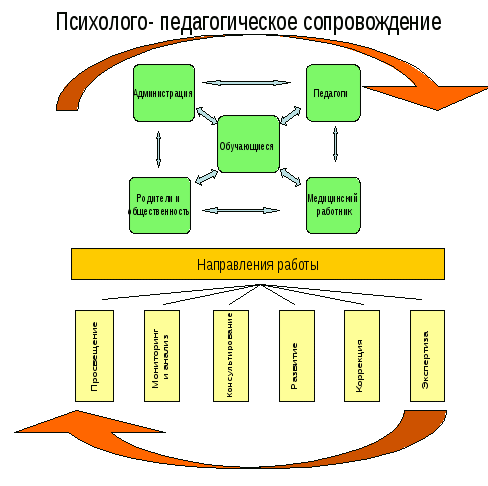 комплексного психолого – социально – педагогического сопровождения детей.Мониторинг динамики развития обучающихся с ТНРМониторинг динамики развития обучающихся, их успешности в освоении АООП НОО для обучающихся с ОВЗ, корректировку коррекционных мероприятий осуществляет школьный психолого- медико-педагогический консилиум. Он проводится по итогам учебного годаМониторинговая деятельность предполагает:отслеживание динамики развития обучающихся с ТНР  и эффективности индивидуальных коррекционно-развивающих программ;перспективное планирование коррекционно-развивающей работы.3. Организационный раздел3.1. Учебный планОбязательные предметные области учебного плана и учебные предметы соответствуют ФГОС НОО. (См  программы).3.2.  Внеурочная деятельность организуется по направлениям развития личности (духовно-нравственное, социальное, общеинтеллектуальное, общекультурное, спортивно-оздоровительное) в объеме не более 10 часов на 1 обучающегося. Содержание занятий, предусмотренных в рамках внеурочной деятельности, формируется с учетом пожеланий обучающихся и их родителей (законных представителей) и реализуется посредством различных форм организации:экскурсиикружки, секции, конкурсы, соревнования, общественно полезные практики, социальное проектирование и т.д.	При организации внеурочной деятельности обучающихся  МОУ «Вохомская СОШ» используются  возможности учреждений дополнительного образования, культуры, спорта и других организаций. Образовательное учреждение предоставляет обучающимся возможность выбора широкого спектра занятий, направленных на их развитие и социальную адаптацию. В целях более успешной динамики в общем развитии отдельных обучающихся, коррекции недостатков их психического развития, а также восполнения пробелов в знаниях, проводятся коррекционные групповые и индивидуальные занятия.Для учащихся, имеющих нарушения психологического развития, вводятся психо-коррекционные занятия по развитию познавательной сферы  ( количество часов  в неделю  определяется в соответствии с заключением ПМПК).Для  оказания  логопедической  помощи учащимся  вводятся  занятия с  логопедом      ( количество часов  в неделю  определяется в соответствии с заключением ПМПК).Коррекционные курсы учебного плана обучающихся с нарушением психологического развития составлены с учетом решения двух основных задач:- продолжение целенаправленной работы по коррекции и развитию психических процессов, эмоциональной и когнитивной сфер, обеспечивающих усвоение учащимися образовательной программы (на основе применения методов и приемов, форм обучения, способствующих повышению работоспособности, активизации учебной деятельности);- отслеживание результативности обучения и динамики развития учащихся. 3.3. Система условий реализации адаптированной основной общеобразовательной программы начального общего образования обучающихся с тяжелыми нарушениями  речи Кадровые условия:Все специалисты должны обязательно пройти профессиональную переподготовку или курсы повышения квалификации в области инклюзивного образования, подтвержденные дипломом о профессиональной переподготовке или удостоверением о повышении квалификации установленного образца.Лица, имеющие высшее педагогическое профессиональное образование по другим специальностям и профилям подготовки, для реализации программы коррекционной работы должны пройти переподготовку либо получить образование в области олигофренопедагогики, подтвержденные документом соответствующего образца.        Педагоги участвуют в методических семинарах, вебинарах, посвященных  вопросам реализации ФГОС НОО ОВЗФинансовые условияФинансовое обеспечение реализации адаптированной основной образовательной программы основного начального  образования  для  обучающихся с ТНР  опирается на исполнение расходных обязательств, обеспечивающих конституционное право граждан на бесплатное и общедоступное общее образование. Объём действующих расходных обязательств отражается в задании учредителя по оказанию государственных (муниципальных) образовательных услуг в соответствии с требованиями федеральных государственных образовательных стандартов общего образования.               В МОУ «Вохомская СОШ» разработаны   локальные акты,  регламентирующие установление заработной платы работников образовательной организации и  разработано положение об  установлении стимулирующих надбавок и доплат.Материльно- технические  условия.Организация пространства.Пространство МОУ «Вохомская СОШ», в котором осуществляется образование обучающихся с ТНР  соответствует  общим требованиям, предъявляемым к образовательным организациям.Образовательная деятельность осуществляется в типовом здании, введённом в эксплуатацию в 1982  году. Проектная мощность здания - 700 учебных мест.      Школа располагается в трехэтажном здании капитального исполнения общей площадью 7126 м2, принадлежащем на правах оперативного управления. Занятия проводятся в одну смену. Фактически на одного обучающегося приходится 11,8 кв.м.Помещения и участки соответствуют государственным санитарно-эпидемиологическим требованиям к устройству, правилам и нормативам работы общеобразовательных учреждений СанПиН 2.4.2.2821-10. Территория школы оборудована наружным освещением, пешеходными дорожками и подъездными путями, ограждением. Здания школы оснащены современными системами жизнеобеспечения:- централизованным горячим отоплением;- вентиляцией;- горячей и холодной водой;- системой противопожарной сигнализации и оповещения о пожаре;- системой охранной сигнализации;- «тревожной» кнопкой вызова охраны;- локальной компьютерной сетью;Требования к организации пространства и наличие созданных условий.  Организации временного режимаВременной режим образования обучающихся с ТНР  (учебный год, учебная неделя, день) установлен  в соответствии с законодательно закрепленными нормативами (ФЗ «Об образовании в РФ», СанПиН, приказы Министерства образования и др.), а также локальными актами образовательной организации.  Сроки освоения адаптированной основной образовательной программы начального общего образования обучающимися с ТНР  составляют 4 года (I – IV классы). 1. Продолжительность учебного года:- начало учебного года – 1 сентября- длительность учебного года:- в 1-ых классах – 33 учебных недели;- во 2-4  классах – 34 учебных недели;2. Окончание учебного года:    Учебные занятия заканчиваются:	в 1- 4  классах – 30 мая.Начало учебных занятий       1- 4 классах – 09.00 час. Занятия проводятся в первую  смену.Режим работы:Обучающиеся  1-4   класса  - пятидневная рабочая неделя.Продолжительность учебной недели не превышает: - в 1 классах- 21 час в неделю,- во 2-4 х классах – 23 часа в неделю.6.  Продолжительность уроков1 класс – 4 дня по 4 урока, 1 день – 5 уроков (21 час недельная нагрузка)
2-4 классы – 3 дня 5 уроков, 2 дня 4 урока (недельная нагрузка 23 часа).Общий объем нагрузки в течение дня не превышает:для обучающихся 1-х классов — 4 уроков и один раз в неделю 5 уроков за счет урока физической культуры.для обучающихся 2-4 классов — 5 уроков и один раз в неделю 6 уроков за счет урока физической культуры. 	Продолжительность  урока  1 класса регламентируется СанПиН: в первом полугодии    используется «ступенчатый» режим обучения - постепенное наращивание учебной нагрузки.   В сентябре – октябре ежедневно проводится по 3 урока (35 минут каждый), после  проведения  которых,  время заполняется целевыми прогулками, экскурсиями, физкультурными занятиями, развивающими    играми. В ноябре-декабре проводится по 4 урока (35 минут каждый), январь-май – по 4 урока (40 минут каждый). Чтобы выполнить задачу снятия статического напряжения школьников, на четвѐртых  уроках используются не классно-урочные, а иные формы организации учебного процесса, которые нацелены на прохождение учебной программы.В середине каждого урока  проводится  физкультурная минутка (проводимые физкультурные минутки направлены на снятие общего мышечного напряжения и коррекцию осанки обучающихся, кроме того включаются обязательные упражнения для снятия зрительного напряжения и активизации зрительной системы).В режиме образовательной организации предусмотрено проведение прогулки (1час) на свежем воздухе во второй половине дня;Во второй половине дня согласно режима образовательной организации проводятся занятия в рамках дополнительного образования, логопедические занятия по коррекции нарушений устной речи, коррекции/профилактике нарушений письма и чтения.                                                  7. Продолжительность перемен8. Учебный год делится на четверти.9. Средняя наполняемость классов: до  25 человек10. Деление на 2 группы при изучении иностранного языка 11. Продолжительность каникул в течение учебного года составляет не менее 30 календарных дней, летом не менее 8 недель. Для обучающихся 1 класса устанавливаются дополнительные недельные каникулы в феврале.12.Формы организации учебного процессаОсновной формой организации обучения является классно-урочная .13.   Проведение уроков, индивидуальных, групповых, кружковых занятий, занятий внеурочной деятельности осуществляется в соответствии с расписанием, утвержденным директором школы.Технические средства  обученияТехнические средства дают возможность удовлетворить особые образовательные потребности обучающихся с ТНР, способствуют мотивации учебной деятельности, развивают познавательную активность обучающихся. Учебный и дидактический материалПри освоении АООП НОО обучающиеся с ТНР  обучаются по базовым учебникам для сверстников, не имеющих ограничений здоровья, со специальными, учитывающими особые образовательные потребности, приложениями и дидактическими материалами (преимущественное использование натуральной и иллюстративной наглядности), рабочими тетрадями и пр. на бумажных и/или электронных носителях, обеспечивающими реализацию программы коррекционной работы, направленную на специальную поддержку освоения ООП НОО обучающихся с ТНР.Учебно-методический комплекс, обеспечивающий реализацию учебной программы Имеющееся   материально­техническое  обеспечение  ориентировано  не только на обучающегося с  ТНР, но и на всех участников процесса образования.  Это обусловлено большей, чем  для обучающихся в общеобразовательных классах, необходимостью индивидуализации процесса образования обучающихся с ОВЗ. Все участники,  вовлечённые в процесс образования,имеют  неограниченный доступ к организационной технике и  ресурсам  образовательной организации, где можно осуществлять подготовку необходимых индивидуализированных материалов для процесса обучения обучающегося с ТНР. Информационное обеспечение включает необходимую нормативную правовую базу образования обучающихся с ТНР и характеристики предполагаемых информационных связей участников образовательного процесса.  3.3 Механизмы  достижения целевых ориентиров в системе условий.Интегративным результатом выполнения требований к условиям реализации основной образовательной программы образовательной организации должно быть создание и поддержание комфортной развивающей образовательной среды, адекватной задачам достижения личностного, социального, познавательного (интеллектуального), коммуникативного, эстетического, физического, трудового развития обучающихся.анализ имеющихся в образовательной организации условий и ресурсов реализации основной образовательной программы начального общего образования;установление степени их соответствия требованиям ФГОС, а также целям и задачам основной образовательной программы образовательной организации, сформированным с учетом потребностей всех участников образовательной деятельности;выявление проблемных зон и установление необходимых изменений в имеющихся условиях для приведения их в соответствие с требованиями ФГОС НОО ОВЗ с ТНР;разработку с привлечением всех участников образовательной деятельности и возможных партнеров механизмов достижения целевых ориентиров в системе условий;разработку сетевого графика (дорожной карты) создания необходимой системы условий;разработку механизмов мониторинга, оценки и коррекции реализации промежуточных этапов разработанного графика (дорожной карты).Дорожная карта (сетевой график)  введения ФГОС  НОО для  детей с ТНР.Требования ФГОСПланируемый результатФормирование основ российской гражданской идентичности, чувства гордости за свою Родину, российский народ и историю России, осознание своей этнической и национальной принадлежности; формирование ценностей  многонационального российского общества; становление гуманистических и демократических ценностных ориентацийУченик осознаёт свою принадлежность к своей стране - России, к своему народу. Отвечает на вопросы: Что связывает тебя с родными, друзьями; с родной природой, с Родиной? Какой язык и какие традиции являются  для тебя родными и почему? Что обозначает для тебя любить и беречь родную землю, родной язык?Знает  и с уважением относится к Государственным символам России.Сопереживает радостям и бедам своего народа и проявлять эти чувства в добрых поступках.Формирование целостного, социально ориентированного взгляда на мир в его органичном единстве и разнообразии природы, народов, культур и религий. Формирование уважительного отношения к иному мнению, истории и культуре других народовУченик воспринимает планету Земля как общий дом  для многих народов, принимает как данность и с уважением относится к разнообразию народных традиций, культур, религий.Выстраивает отношения, общение со сверстниками несмотря на национальную принадлежность, на основе общекультурных принципов, уважать иное мнение историю и культуру других народов и стран, не допускать их оскорбления, высмеивания.Овладение начальными навыками адаптации в динамично изменяющемся и развивающемся миреУченик умеет выстраивать добропорядочные отношения в учебном коллективе, в коллективах групп продлённого дня, дополнительного образования,  во временных творческих группах.Принятие и освоение социальной роли обучающегося, развитие мотивов учебной деятельности и формирование личностного смысла учения Ученик воспринимает важность (ценность) учёбы как интеллектуального труда и познания нового. Ответы на вопрос: для чего он учится, отражают учебную мотивацию. Ученик активно участвует в процессе обучения, выходит на постановку собственных образовательных целей и задач.Развитие самостоятельности и личной ответственности за свои поступки, в том числе в информационной деятельности, на основе представлений о нравственных нормах, социальной справедливости и свободеУченик осмысленно относится к тому, что делает, знает, для чего он это делает, соотносит свои действия и поступки с нравственными нормами. Различает «что я хочу» и «что я могу». Осуществляет добрые дела, полезные другим людям. Умеет отвечать за результат дела, в случае неудачи «не прячется» за других.Формирование эстетических потребностей, ценностей и чувствУченик умеет различать «красивое» и «некрасивое», ощущает потребность в «прекрасном», которое выражается в удержании критерия «красиво» (эстетично),  в отношениях к людям, к результатам труда.Развитие этических чувств, доброжелательности и эмоционально-нравственной отзывчивости, понимания и сопереживания чувствам других людейУченик понимает ценности нравственных норм, закреплённых в языке народа, для жизни и здоровья человека, умеет соотносить эти нормы с поступками как собственных, так и окружающих людей.Ученик проявляет доброжелательность в отношении к другим, эмоциональную отзывчивость и сопереживание к чувствам родных и близких, одноклассников, к событиям в классе, в стране.Развитие навыков сотрудничества со взрослыми и сверстниками в разных социальных ситуациях, умения не создавать конфликтов и находить выходы из спорных ситуацийУченик позитивно участвует в  коллективной и групповой работе  учащихся, умеет входить в коммуникацию со взрослыми людьми, соблюдает в повседневной жизни нормы речевого этикета и правила устного общения (обращение, вежливые слова). В ситуации конфликта ищет пути его равноправного, ненасильственного преодоления,  терпим к другим мнениям, учитывает их в совместной работе.Формирование установки на безопасный, здоровый образ жизни, наличие мотивации к творческому труду, работе на результат, бережному отношению к материальным и духовным ценностямУченик ориентирован на здоровый образ жизни, придерживается здорового режима дня, активно участвует в физкультурно-оздоровительных мероприятиях, имеет увлечение к творческому труду или спортивным занятиям. Проявляет бережное отношение к результатам своего и чужого труда. Требования ФГОСПланируемый результатОвладение способностью принимать и сохранять цели и задачи учебной деятельности, поиска средств ее осуществления.Ученик принимает учебную задачу, соотносит свои действия с этой задачей, ищет способ её решения, осуществляя пробы.Освоение способов решения проблем творческого и поискового характера.Ученик осуществляет отбор источников информации для поиска нового знания. Самостоятельно  отбирает для решения  предметных учебных задач необходимые словари, энциклопедии, справочники, электронные диски; сопоставляет  и отбирает информацию, полученную из  различных источников (словари, энциклопедии, справочники, Интернет, компетентные люди – библиотекарь, учитель старших классов),  выделяет главное (различает главное и второстепенное), фиксирует в виде текста, таблиц, схем.Формирование умения планировать, контролировать и оценивать учебные действия в соответствии с поставленной задачей и условиями ее реализации; определять наиболее эффективные способы достижения результата.Ученик намечает действия при работе в паре, составляет простой план действий при написании творческой работы, создании проектов.В диалоге с учителем вырабатывает критерии оценки и определяет степень успешности выполнения своей работы и работы всех, исходя из имеющихся критериев,  может совершенствовать критерии оценки и пользоваться ими в ходе оценки и самооценки.В ходе представления проекта может дать обоснованную оценку его результатов.Формирование умения понимать причины успеха/неуспеха учебной деятельности и способности конструктивно действовать даже в ситуациях неуспехаСопоставляя свои действия и результат, понимать причины своего неуспеха и находить способы выхода из этой ситуации.Освоение начальных форм познавательной и личностной рефлексииУченик должен уметь отвечать на вопросы: Что мне удалось? Что не удалось? И почему?Как, каким способом действовал? Какой способ сложнее (удобнее, подходит или нет) и почему?Использование знаково-символических средств представления информации для создания моделей изучаемых объектов и процессов, схем решения учебных и практических задач.Умение работать в материальной и информационной среде начального общего образования (в том числе с учебными моделями) в соответствии с содержанием конкретного учебного предметаУченик может перевести в устный текст данные из таблицы, схемы, диаграммы, может дополнить или достроить их, использовать эти средства для записи текстовой информации. Активно использует модели при анализе слов, предложений, при решении математических задачАктивное использование речевых средств и средств информационных и коммуникационных технологий (далее – ИКТ) для решения коммуникативных и познавательных задачУченик соблюдает в повседневной жизни нормы речевого этикета и правила устного общения (обращение, вежливые слова). Может решать разные коммуникативные задачи, адекватно используя имеющиеся у него языковые средства (просьба, отказ, поздравление, доказательств)Умеет презентовать результаты своей деятельности, в том числе средствами ИКТ.Использование различных способов поиска (в справочных источниках и открытом учебном информационном пространстве сети Интернет), сбора, обработки, анализа, организации, передачи и интерпретации информации в соответствии с коммуникативными и познавательными задачами и технологиями учебного предмета; в том числе умение вводить текст с помощью клавиатуры, фиксировать (записывать) в цифровой форме измеряемые величины и анализировать изображения, звуки,  готовить свое выступление и выступать с аудио-, видео- и графическим сопровождением; соблюдать нормы информационной избирательности, этики и этикетаУченик умеет использовать компьютерную технику для решения поисковых задач, в том числе умеет вводить текст с помощью клавиатуры, фиксировать (записывать) в цифровой форме измеряемые величины и анализировать изображения, звуки,  готовить своё выступление и выступать с аудио-, видео- и графическим сопровождением; при этом от соблюдает нормы информационной избирательности, этики и этикета.Овладение навыками смыслового чтения текстов различных стилей и жанров в соответствии с целями и задачами; осознанно строить речевое высказывание в соответствии с задачами коммуникации и составлять тексты в устной и письменной формахУченик предъявляет смысловое чтение произведений разных стилей и жанров. Ученик адекватно использует речь и речевые средства для эффективного решения разнообразных коммуникативных задач в практической деятельности и повседневной жизни, он может составлять тексты в устной и письменной форме на определённую тему с использованием разных типов речи: описание, повествование, рассуждение.Овладение логическими действиями сравнения, анализа, синтеза, обобщения, классификации по родовидовым признакам, установления аналогий и причинно-следственных связей, построения рассуждений, отнесения к известным понятиямНа изученном предметном материале предъявляет овладение логическими действиями сравнения, анализа, синтеза, обобщения, классификации по родовидовым признакам, установления аналогий и причинно-следственных связей, построения рассуждений, отнесения к известным понятиямГотовность слушать собеседника и вести диалог; готовность признавать возможность существования различных точек зрения и права каждого иметь свою; излагать свое мнение и аргументировать свою точку зрения и оценку событийУченик умеет  вести диалог, учитывая разные мнения;   умеет договариваться и приходить к общему решению; умеет задавать вопросы, уточняя непонятое в высказывании; умеет доказательно формулировать собственное мнение.Определение общей цели и путей ее достижения; умение договариваться о распределении функций и ролей в совместной деятельности; осуществлять взаимный контроль в совместной деятельности, адекватно оценивать собственное поведение и поведение окружающихУченик активно участвует в коллективном диалоге по постановке общей цели и путей её достижения, умеет договариваться о распределении функций и ролей при работе в паре, в творческой группе; умеет осуществлять взаимный контроль и оказывать в сотрудничестве необходимую взаимопомощь, адекватно оценивать собственное поведение и поведение окружающих.Готовность конструктивно разрешать конфликты посредством учета интересов сторон и сотрудничестваУченик проявляет готовность к решению конфликта посредством учета интересов сторон и сотрудничества, стремиться к координации различных позиций при работе в паре.Овладение начальными сведениями о сущности и особенностях объектов, процессов и явлений действительности (природных, социальных, культурных, технических и др.) в соответствии с содержанием конкретного учебного предметаУченик предъявляет освоенность начальных сведений о сущности и особенностях объектов, процессов и явлений действительности в соответствии с содержанием конкретных учебных предметов.Овладение базовыми предметными и межпредметными понятиями, отражающими существенные связи и отношения между объектами и процессамиУченик предъявляет освоенность базовых предметных и межпредметных понятий, отражающих существенные связи и отношения между объектами и процессами.№/пВид  контрольно-оценочной деятельности (КОД)Время 
проведенияСодержаниеФормы и виды оценки1Стартовая работаНачало 
сентябряОпределяет актуальный уровень знаний, необходимый для продолжения обучения, 
а также намечает «зону ближайшего развития» и предметных знаний, организует коррекционную работу в зоне актуальных знаний.Фиксируется учителем в электронном журнале и автоматически  
в электронном  дневнике учащегося отдельно задания актуального уровня и уровня ближайшего  развития. Результаты работы не влияют на дальнейшую итоговую оценку младшего школьника.  2.Диагностическая работаПроводится на входе и выходе темы при освоении способов действия/средств в учебном предмете. Количество работ зависит от количества  учебных задач.Направлена  на проверку пооперационного состава действия, которым необходимо овладеть учащимся в рамках решения учебной задачи.Результаты фиксируются  отдельно по каждой отдельной  операции и также не влияют на дальнейшую итоговую оценку младшего школьника.3.Самостоятельная  работаНе более  одногораза в месяцНаправлена, с одной стороны, на возможную коррекцию результатов предыдущей темы обучения, с другой стороны, на параллельную отработку и углубление текущей изучаемой учебной темы. Задания  составляются на двух  уровнях: 
1 (базовый) и 
2 (расширенный) по основным предметным содержательным линиям. Выполнение заданий повышенного уровня  для учащихся  с  ТНРне обязательно  Учащийся сам оценивает все задания, которые он выполнил, проводит  рефлексивную оценку своей работы: описывает объем выполненной  работы; указывает достижения  и трудности 
в данной  работе; оценивает  уровень выполненной  работы. Учитель  проверяет и оценивает выполненные школьником задания отдельно по уровням, определяет процент выполненных  заданий и качество их выполнения. Далее ученик соотносит свою оценку с оценкой учителя и определяется дальнейший шаг в самостоятельной работе учащихся.4.Проверочная работа по итогам выполнения самостоятельной  работыПроводится после выполнения самостоятельной работы Предъявляет  результаты (достижения) учителю и служит механизмом управления и коррекции следующего этапа самостоятельной работы школьников. Учащийся сам определяет объем  проверочной  работы для своего выполнения. Учитель  проверяет и оценивает только те задания, которые решил ученик и предъявил на оценку. Оценивание происходит отдельно по каждому уровню.5.Проверочная  работаПроводится  после решения учебной задачиПроверяется уровень освоения  учащимися предметных культурных способов/ средств действия. Уровни:1 формальный; 2 –рефлексивный (предметный)Представляет  собой двухуровневую  задачу, состоящую из двух  заданий, соответствующих двум уровням (базовому и повышенному).Задания  формального  уровня   обязательны для выполнения. Учитель оценивает все выполненные   задания и строит  персональный  «профиль»  ученика по освоению  предметного  способа/средства действия.6.Решение  проектнойзадачиПроводится 2-3 раза в годНаправлена на выявление уровня освоения  ключевых  компетентностей.Экспертная  оценка по специально созданным экспертным картам. 7.Итоговая проверочная работаКонец апреля-майВключает  основные  темы учебного  года. Задания рассчитаны на проверку не только знаний, но и развивающего эффекта обучения. Оценивание отдельно  по уровням. Сравнение результатов  стартовой и итоговой работы.8.Предъявление (демонстрация) достижений ученика за год.Май  Каждый учащийся в конце года должен продемонстрировать все, на что он способен.Философия этой формы оценки в смещение акцента с того, что учащийся не знает и не умеет, к тому, что он знает и умеет по данной теме и данному предмету; перенос педагогического ударения с оценки на самооценкудиагностическая работаобеспечивает своевременное выявление у детей особых потребностей в адаптации к освоению АООП НОО, проведение их комплексного обследования и подготовку рекомендаций по оказанию им психолого-медико-педагогической помощи в условиях организации, осуществляющей образовательную деятельность;коррекционно-развивающая работаобеспечивает своевременную специализированную помощь в освоении содержания образования; способствует формированию универсальных учебных действий у обучающихся (личностных, регулятивных, познавательных, коммуникативных);обеспечивает  коррекцию в речевом развитии обучающихся с ТНР.консультативная работаобеспечивает непрерывность специального сопровождения детей и их семей по вопросам реализации дифференцированных психолого-педагогических условий обучения, воспитания, коррекции, развития и социализации обучающихся;информационно-просветительская работанаправлена на разъяснительную деятельность по вопросам, связанным с особенностями образовательной деятельности  со всеми участниками образовательного процесса   обучающимися (как имеющими, так и не имеющими недостатки в развитии), их родителями (законными представителями), педагогическими работниками.Организационно-методическаявключает подготовку и участие психолога в консилиумах, методических объединениях, педагогических советах, оформлении документации.1.Этап сбора и анализа информации (информационно-аналитическая деятельность).Результатом данного этапа является оценка контингента обучающихся для учёта особенностей развития детей, определения специфики и их особых образовательных особенностей; оценка образовательной среды с целью соответствия требованиям программно-методического обеспечения, материально-технической и кадровой базы школы.Школьный психолог, медицинский работник, классный руководитель, родители2. Этап планирования, организации, координации (организационно-исполнительская деятельность)Результатом работы является особым образом организованная образовательная деятельность, имеющая коррекционно-развивающую направленность и процесс специального сопровождения детей с ограниченными возможностями здоровья при специально созданных (вариативных) условиях обучения, воспитания, развития, социализации  рассматриваемой категории детей.Школьный психолог, классный руководитель, логопед3. Этап диагностики коррекционно-развивающей образовательной среды (контрольно-диагностическая деятельность).Результатом является констатация соответствия созданных условий и выбранных коррекционно-развивающих и адаптированных образовательных программ особым образовательным особенностям  ребёнка.классный руководитель, зам. директора по УВР4.Этап регуляции и корректировкиРезультатом является внесение необходимых изменений в образовательную деятельность и процесс сопровождения детей с ограниченными возможностями здоровья, корректировка условий и форм обучения, методов и приёмов работы.классный руководитель, зам. директора по УВРКонцептуальный модульраскрывает сущность медико–психолого–педагогического сопровождения, его цели, задачи, содержание и формы соорганизации субъектов сопровождения.Диагностико-консультативный модуль включает в себя программы изучения ребенка различными специалистами (педагогами, психологами, медицинскими работниками, педагогами–дефектологами) и консультативную деятельность.Коррекционно-развивающиий модульна основе диагностических данных обеспечивает создание педагогических условий для ребенка в соответствии с его возрастными и индивидуально–типологическими особенностями.Лечебно-профилактический модульпредполагает проведение лечебно-профилактических мероприятий; соблюдение санитарно–гигиенических норм, режима дня, питания ребенка, осуществление индивидуальных лечебно-профилактических действий.Социально-педагогический модульнацелен на повышение уровня профессионального образования педагогов; организацию социально-педагогической помощи детям и их родителям.Предметные областиПредметы1234Предметные областиПредметыклассыклассыклассыклассыРусский  язык и литературное чтение.Русский язык4444Русский  язык и литературное чтение.Литературное чтение4443Иностранный языкИностранный язык–222Математика и информатикаМатематика 4444Обществознание и естествознание(окружающий мир)Окружающий мир2222Основы религиозной культуры и светской этики Основы религиозной культуры и светской этики–––1ИскусствоМузыка1111ИскусствоИзобразительное искусство1111Технология Технология 1112Физическая культураФизическая культура3333Итого20202020Часть учебного плана, формируемая участниками образовательных отношений при 5-дневной неделе:Часть учебного плана, формируемая участниками образовательных отношений при 5-дневной неделе:1111Максимально допустимая аудиторная недельная нагрузка при 5-дневной рабочей неделеМаксимально допустимая аудиторная недельная нагрузка при 5-дневной рабочей неделе21232323НаправленияФормы организации внеурочнойдеятельности1класс2класс3класс4классСПОРТИВНО-ОЗДОРОВИТЕЛЬНОЕКружкиСоревнования СекцииТуристические походы1111ДУХОВНО-НРАВСТВЕННОЕЭкскурсииКружкиОбщешкольные мероприятия1111СОЦИАЛЬНОЕспектакли, выставкиАкцииПроектыОбщешкольные мероприятия1111ОБЩЕИНТЕЛЛЕКТУАЛЬНОЕОлимпиады;исследования;кружки 1111ОБЩЕКУЛЬТУРНОЕКлубыКружкиСтудии Концерты,СпектаклиВыставкиОбщешкольные мероприятия1111КОРРЕКЦИОННАЯ РАБОТАЗанятия с психологомЗанятия с логопедом1111Всего6666ДолжностьДолжностные обязанностиКоличество работников в ОУУровень квалификации работников ОУУровень квалификации работников ОУПрохождение  КПК по работе с детьми с ОВЗДолжностьДолжностные обязанностиКоличество работников в ОУТребования к уровню квалификацииФактическийПрохождение  КПК по работе с детьми с ОВЗДиректор школыОбеспечивает системную образовательную и административно-хозяйственную работу образовательного учреждения.1Стаж работы напедагогическихдолжностях не менее 5 лет, высшее профессиональноеобразование.Стаж работы на педагогических должностях более 5 лет, высшее профессиональное образование.-Заместители директораКоординирует работу преподавателей, воспитателей, разрабатывает учебно-методическую документацию.4Стаж работы напедагогическихдолжностях не менее 5 лет, высшее профессиональноеобразование.Стаж работы на педагогических должностях более 5 лет, высшее профессиональное образование.1 (36)Учитель Осуществляет обучение и воспитание обучающихся, способствует формированию общей культуры личности, социализации, осознанного выбора и освоения образовательных программ.Нач классы-  12Физическая культура-5Музыка-1Воспитатель ГПД-7Уч ин языка-5Безпредъявления требований к стажу работы либо высшее профессиональноеобразование или среднее профессиональноеобразование.Высшеепрофессиональное образование13 учителей,среднеепрофессиональное образование-172 (108)1 (26)1 (72)Учитель – логопед Осуществляет работу, направленную на максимальную коррекцию недостатков в развитии у обучающихся.1Высшее профессиональное образование в области дефектологии без предъявления требований к стажу работыВысшеепрофессиональное образование в области дефектологии, стаж работы  более 5лет.11 (108, 108)Педагог – психолог Осуществляетпрофессиональнуюдеятельность, направленную насохранение психического,соматического и социальногоблагополучияобучающихся.1Высшее профессиональное образование или среднее профессиональное образование по направлению подготовки«Педагогика и психология».Высшее профессиональное образование, стаж работы более 3 лет1 (108)Библиотекарь Обеспечивает доступ обучающихся к информационным ресурсам, участвует в их духовно-нравственном воспитании, профориентации и социализации, содействует формированию информационной компетентности 1Высшее или среднее профессиональноеобразованиепоспециальности«Библиотечно-информационнаядеятельность»Высшее образование. Стаж более 20 лет№Требования к организации  пространства по ФГОС  с ТНРНаличие созданных условий  в МОУ «Вохомская СОШ» 1Требования к водоснабжению, канализации, освещению, воздушно-тепловому  режимуОборудована  централизованной  системой  хозяйственно-питьевого водоснабжения и канализацией. Соответствует требованиям СанПин2Санитарно – бытовые условия (наличие оборудованных  гардеробов,  санузлов, мест личной гигиены)Санузлы  для учащихся начальной  школы   находятся   на 1 этаже.  Гардеробные  оборудованы вешалками в соответствии с росто-возрастными особенностями.3Социально-бытовые условия (наличие оборудованного рабочего места, учительской)- Учебные кабинеты находятся на первом этаже, оборудованы в соответствии с ФГОС - Мебель (парты и стулья) отрегулирована в соответствии с ростом ученика.4Соблюдение пожарной и  электробезопасностиШкольные помещения оснащены  оборудованием в соответствии с нормами СанПиН, правилами безопасности и пожарной безопасности, требованиями к материально-техническому обеспечению.5Соблюдение требований охраны трудаНа лестничных пролетах  в здании начальной школы имеются  перила,  входы  в рекреации и   учебные кабинеты  оборудованы широкими  дверными проемами.Наличие ростовой мебели.6Своевременные  сроки  и необходимые объемы текущего и капитального ремонта и др.Соблюдаются. 7Наличие  библиотекиПлощадь – 80  кв мразмещение рабочих зон: абонемент,читальный зал (10 мест) , книгохранилище, медиатека8Наличие помещений  для осуществления образовательного и коррекционно-развивающего процессов-кабинет  логопеда -кабинет  педагога-психолога 9Наличие актового  и спортивного залов-актовый зал-два спортивных зала-спортивная площадка-лыжная база10Наличие  медицинского  кабинетаОснащение соответствует требованиям СанПин11Наличие помещений  для питания обучающихся, а также для хранения и приготовления пищи, обеспечивающие возможность организации качественного горячего питания.Столовая:-Обеденный зал   на 120 посадочных мест,-Пищеблок 12Возможность  для беспрепятственного доступа учащихся к объектам инфраструктуры ОУ, к информацииДля обеспечения  беспрепятственного доступа в здание установлены стационарные пандусы.13Наличие  площадки  на территории ОУ для занятий и прогулок  на свежем воздухе-площадка для прогулок-парк- спортивная площадка1-ый класс2-4-ые классы1 перемена- 10 минут2 перемена (динам. пауза) - 45 минут3 перемена- 20 минут1 перемена - 10 минут2 перемена - 20 минут3 перемена – 20 минут4 перемена – 15 минут5 перемена – 10 минут6 перемена – 10 минут№ п/пНеобходимые средстваНеобходимое количество средств/ имеющееся в наличииСроки создания условий в соответствии с требованиями ФГОСIТехнические средстваIмультимедийный проектор12/12Iинтерактивная доска (приставка)12/7Iпринтер 12/102016-17Iноутбук 50/242016-18IДокумент-камера12/22017-18IБаза для подзарядки и хранения ноутбуков5/12016-18IСистема контроля качества знаний PROClass12/22018-19IМодульная система экспериментов PROLoq12/22018-19IWi-Fi точка доступа2/22018-19IМикроскоп цифровой12/22019-20IIПрограммные инструментыоперационные системы и служебные инструментыОС: Microsoft Windows XP with SP2ОфисноеПО: Microsoft Office 2007 RussianПО Модульной системы  экспериментовPROLoq с интегрированными наборами лабораторных работ по различным темам12/22016-17ПО Системы контроля качества знаний PROClass с интегрированными наборами тестов (презентаций) по различным предметам.12/222018-19текстовый редактор для работы с русскими и иноязычными текстамиWord; блокнотграфический редактор для обработки растровых изображенийPaintредактор подготовки презентацийPowerPointГИСИнтернет-картыредактор интернет-сайтов; Редакторы MS OfficeIIIОбеспечение технической, методической и организационной поддержкиразработка плановдадорожных картдазаключение договоровдаподготовка распорядительных документов учредителядаподготовка локальных актов образовательного учреждениядаМетодические материалы с рекомендациями Системы контроля качества знаний PROClass12/22017-2018гг.Методические материалы с рекомендациями по проведению 10тлабораторных работ с использованием  Модульной Системы экспериментов PROlog12/22017-2018гг.Пособие для учителя «Интерактивное оборудование и интернет-ресурсы в школе»12/72016-2017гг.1VКомпоненты на CD и DVD+Компоненты на бумажных носителя  (УМК, используемые в образовательном процессе)Компоненты на бумажных носителя  (УМК, используемые в образовательном процессе)Учебник\авториздательство1 класс 1 класс 1 класс 1Азбука. 1 класс /Агаркова Н.Г., Агарков Ю.АМ.: Академкнига/ Учебник2Русский язык. 1  класс /  Чуракова Н.А.  М.: Академкнига/Учебник3Литературное чтение (в 2-х частях, в 1 кл – 1 ч.) / Чуракова Н.А. 1класс. М.:    Академкнига/Учебник.4Литературное чтение. 1  класс. Хрестоматия/ Чуракова Н.АМ.: Академкнига/Учебник.5Математика 1  класс. Учебник. В 2 ч/Чекин А.Л.М.: Академкнига/Учебник.6Окружающий мир. 1 класс./Федотова О.Н., Трафимова Г.В., Трафимов С.А., М: Академкнига/ Учебник.7Изобразительное искусство,1  класс /В.С. Кузин, Э.И. Кубышкина.М.: «Дрофа8Технология.  1 класс, /Рагозина Т.М, Гринева А.А., Мылова И.Б. М.: Академкнига/Учебник.2 класс2 класс2 класс1Русский язык. 2  класс /  Чуракова Н.А.  М.: Академкнига/Учебник2Литературное чтение (в 2-х частях, в 1 кл – 1 ч.) / Чуракова Н.А. 2 класс. М.:    Академкнига/Учебник.3Литературное чтение. 2 класс. Хрестоматия/ Чуракова Н.АМ.: Академкнига/Учебник.4Математика 2  класс. Учебник. В 2 ч/Чекин А.Л.М.: Академкнига/Учебник.5Окружающий мир. 2 класс./ Федотова О.Н., Трафимова Г.В., Трафимов С.А., М: Академкнига/ Учебник.6Изобразительное искусство,1  класс /В.С. Кузин, Э.И. Кубышкина.М.: «Дрофа7Технология.2  класс, /Рагозина Т.М, Гринева А.А., Мылова И.Б. М.: Академкнига/Учебник.8Английский язык 2 класс / Кузовлев В.П., Перегудов Э.Ш.Москва, «Просвещение»9Немецкий  язык. 2 класс, /Бим И. Л. ,Рыжова  Л. И.,Фомичева Л. М.М,,Просвещение3 класс3 класс3 класс1Русский язык. 3  класс /  Чуракова Н.А.  М.: Академкнига/Учебник2Литературное чтение (в 2-х частях, в 1 кл – 1 ч.) / Чуракова Н.А. 3класс. М.:    Академкнига/Учебник.3Литературное чтение. 3 класс. Хрестоматия/ Чуракова Н.АМ.: Академкнига/Учебник.4Математика 3 класс. Учебник. В 2 ч/Чекин А.Л.М.: Академкнига/Учебник.5Окружающий мир. 3класс./ Федотова О.Н., Трафимова Г.В., Трафимов С.А., М: Академкнига/ Учебник.6Изобразительное искусство,3  класс /В.С. Кузин, Э.И. Кубышкина.М.: «Дрофа7Технология.3  класс, /Рагозина Т.М, Гринева А.А., Мылова И.Б. М.: Академкнига/Учебник.8Английский язык 3 класс / Кузовлев В.П., Перегудов Э.Ш.Москва, «Просвещение»9Немецкий  язык.3 класс, /Бим И. Л. ,Рыжова  Л. И.,Фомичева Л. М,,Просвещение4 класс4 класс4 класс1Русский язык. 4  класс /  Чуракова Н.А.  М.: Академкнига/Учебник2Литературное чтение (в 2-х частях, в 1 кл – 1 ч.) / Чуракова Н.А. 4 класс. М.:    Академкнига/Учебник.3Литературное чтение. 4  класс. Хрестоматия/ Чуракова Н.АМ.: Академкнига/Учебник.4Математика 4   класс. Учебник. В 2 ч/Чекин А.Л.М.: Академкнига/Учебник.5Окружающий мир. 4класс./ Федотова О.Н., Трафимова Г.В., Трафимов С.А., М: Академкнига/ Учебник.6Изобразительное искусство,4  класс /В.С. Кузин, Э.И. Кубышкина.М.: «Дрофа7Технология.  4  класс, /Рагозина Т.М, Гринева А.А., Мылова И.Б. М.: Академкнига/Учебник.8Английский язык 2 класс / Кузовлев В.П., Перегудов Э.Ш.Москва, «Просвещение»9Немецкий  язык. 4 класс, /Бим И. Л. ,Рыжова  Л. И., Фомичева Л. М,,Просвещение10Основы религиозных культур и светской этики. Основы православной культуры. (Учебное пособие с электронным приложением)/  Кураев А. В. М., ПросвещениеусловиямероприятиесрокКадровые  условияПереподготовка учителей по специальности «Логопедия»Прохождение  курсов КПК по работе с  детьми с ОВЗ (в частности   ТНР).Участие педагогов в вебинарах, семинарах по вопросам реализации ФГОС ОВЗ.Реализация методической работы в школеКонсультации  педагогов и участников сопровождения.2017-2018По графикуПостоянноПостоянно По мере необходимости.Материально- технические Оборудование  кабинета для   коррекционно- развивающих занятий интерактивным оборудованием, индивидуальными логопедическими зондами, лингводидактическими комплектами, специальным дидактическим материалом для развития дыхания, голоса, мелкой моторики, коррекции (компенсации) дефектов звукопроизношения, нарушений лексико-грамматического строя речи, связной речи, профилактики и коррекции нарушений чтения и письма, специальными компьютерными программами по диагностике и коррекции нарушений речи.Оборудование рабочего места  учащегося ПК и необходимым программным обеспечением.Оснащение учебных  кабинетов  и кабинетов  сопровождения   интерактивными досками.2017-2019